DIPLOMADO DE FORMACIÓN PARA FORMADORA-ESCONFEREH, HondurasFICHA DE INSCRIPCIÓN      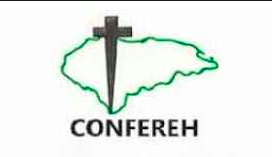 NOMBRE Y APELLIDOS………………………………………………………………………………………………….FECHA DE NACIMIENTO…………………………………………………………………………………………………INSTITUTO RELIGIOSO AL QUE PERTENEZCO………………………………………………………………….………………………………………………………………………………………………………………………………………FECHA DE PROFESIÓN SIMPLE……………………………………………………………………………………….FECHA DE PROFESIÓN PERPETUA ………………………………………………………………………………….MISIÓN-ES REALIZADAS HASTA LA FECHA……………………………………………………………………..………………………………………………………………………………………………………………………………………………………………………………………………………………………………………………………………………………………………………………………………………………………………………………………………………………………………………………………………………………………………………………………………………………………………………………………………………………………………………………………………………………………………………………………………………………………………………………………………………………………………………………ETAPAS DE FORMACIÓN ACOMPAÑADAS COMO FORMADOR-A HASTA LA FECHA………………………………………………………………………………………………………………………………………………………………………………………………………………………………………………………………………………………………………………………………………………………………………………………………………………………………………………………………………………………………………………………………………………………………………………………………………………………………………………………………………………………………………………………………………………………………………………………………………………………………………………FECHA DE INSCRIPCIÓN………………………………………………………………………………………………